Publicado en Madrid el 25/03/2024 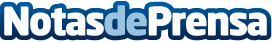 La revolución energética llega a Madrid: aerotermia, para un futuro sostenible, según DelAire2000Los más de 20 años en el sector de la climatización y el grado de satisfacción de sus clientes los avalan. Disponen de un equipo de más de 40 profesionales, cuyos técnicos reciben una formación continua, reciclándose cada año con las últimas tecnologías e innovaciones del mercadoDatos de contacto:DelAire2000https://delaire2000.es/91 809 83 83 Nota de prensa publicada en: https://www.notasdeprensa.es/la-revolucion-energetica-llega-a-madrid_1 Categorias: Nacional Madrid Ecología Sostenibilidad Construcción y Materiales Sector Energético http://www.notasdeprensa.es